DIE LEERDERS MOET HUL HERSIENINGS VRAE MERK EN HUL FORMELE ASSESSERING: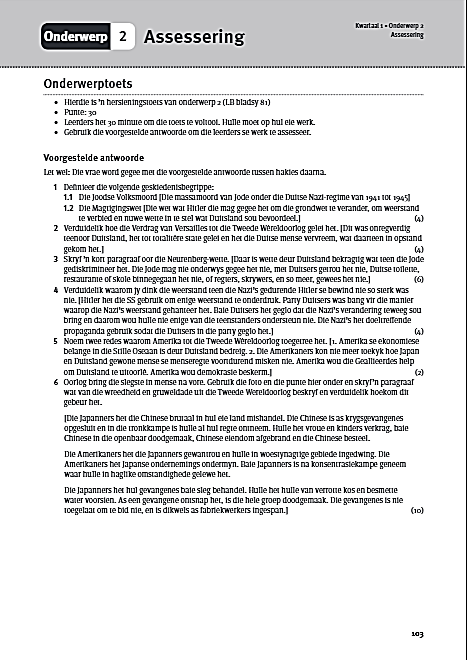 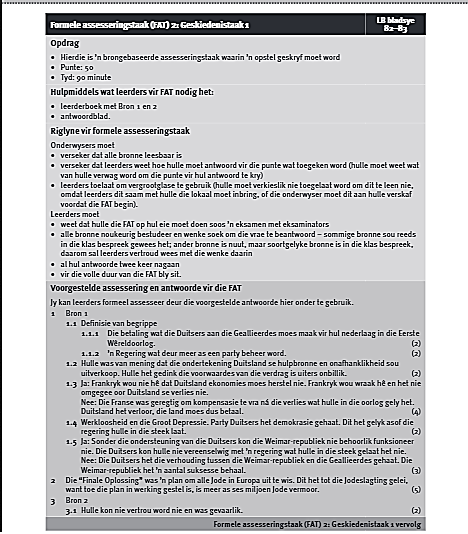 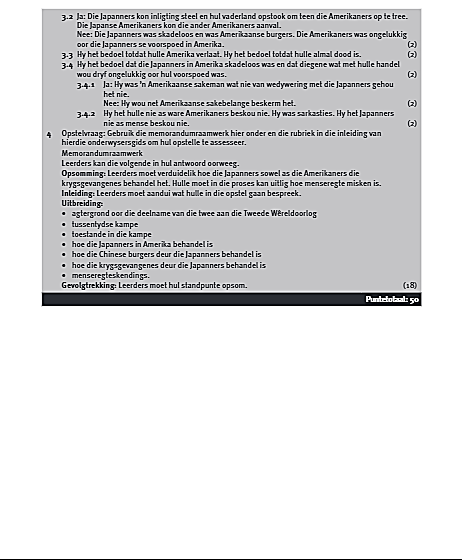 NUWE WERK WAT LEERDERS IN HUL BOEKE MOET PLAK OF OORSKRYF:Die Koueoorlog 1945-1990Europa in 1945:Gealieerdes (Brittanje, Frankryk en VSA), begin van Rusland verskilLei tot spanning gedurende die WWIIHulle het wel almal dieselfde vyand gehaad, Nazi DuitslandDaar was drie konferensies waar die gealieerdes na die oorlog bymekaar gekom het om te bespreek wat volgende gaan gebeur.Hier begin hulle besef Stalin se idee van ‘n vry en demokratiese regering verskil van hulle sinStalin wou die duitse nasie oorneem en daarom het hy sy weermag, die rooileër, gestuur om die land te besetdie rooileër was ‘n kommunistiese groep soldate wat uit boere  en werkers bestaan het. hulle was baie gewelddadig en aggressief.Met die rooileër het Rusland/Stalin meeste van Oos-Europa beheerVsa kry ‘n nuwe president, Truman, wat glad nie van Stalin en sy rooileër gehou het nie. Vsa het ook tot hulle beskikking ‘n atoombom gehaad wat hulle kon gebruik om ander lande te manupileer. Stalin het op die Potsdam konferensie van hierdie wapen gehoor en besef dat Rusland jare agter die VSA was.Teen einde 1945 was daar reeds baie spanning tussen rusland(Ussr) en amerika(vsa). Die twee lande moes nie meer saam in ‘n oorlog veg teen ‘n gemeeskaplike vyand nie en het dus teen mekaar gedraaiRusland het die gewelddadige rooileër met baie mag.Amerika het ‘n onbekende getal atoombomme.2. Redes vir die swak verhouding tussen die USSR (SOWJETUNIE) en die VSA: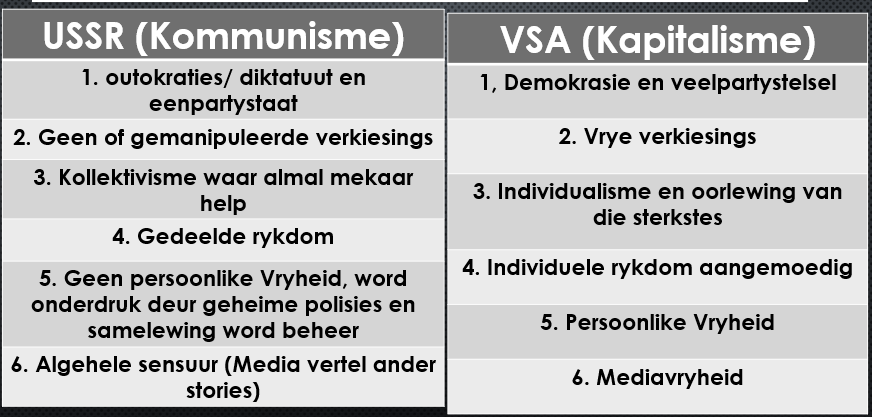 3. Ooreenkomste en verskille tussen die USSR (SOWJETUNIE) en die VSA: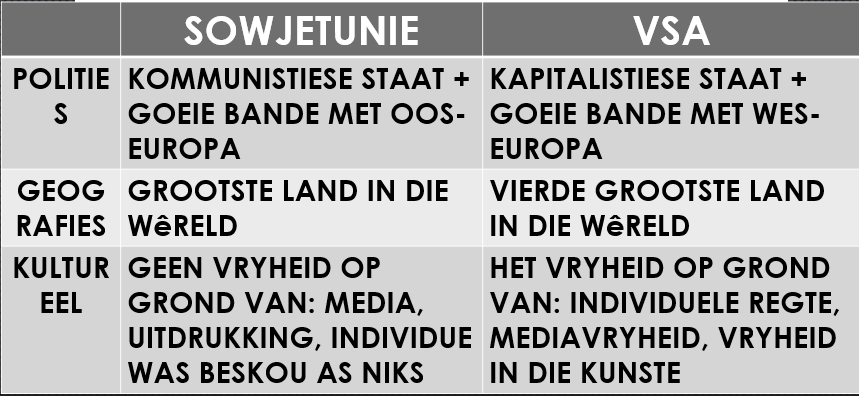 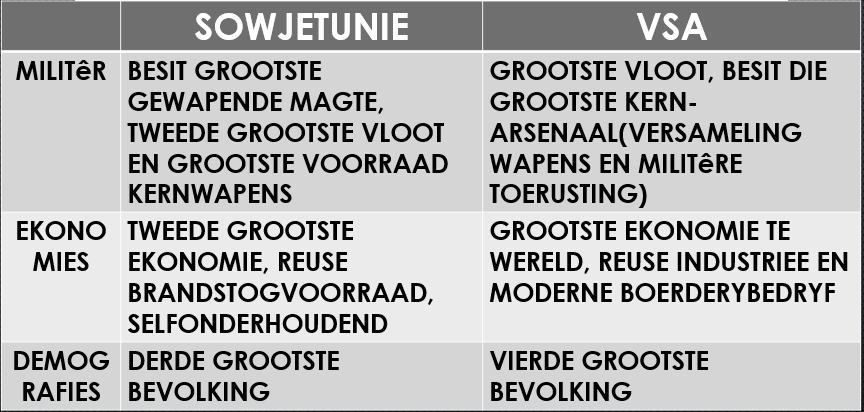 4. Areas van konflik en kompetisie tussen die supermoonthede in die Koue oorlog:4.1 Wapenwedloop:Wedywering om groot hoeveelheid wapens, veral kernwapen, te bouVSA: eerste land wat kernwapens gebruik in 1945 teen Nagasaki en HirosjimaTeen 1950 het alby lande genoeg kernwapens en vuurpyle om mekaar en die res van die werled uit te wis in ‘n kernwapen oorlog4.2 Ruimtewedloop:Wedywering om op die gebied van ruimte verkenning te presteer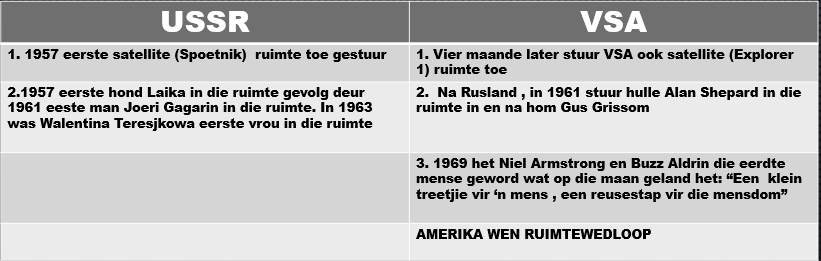 5. Verdeling van duitsland in 1946 en die berlynse muur :5.1 verdeling van duitsland :In vier sones verdeel:Frankryk=suidwesteBritanje=noordwesteVsa in suideUssr=oosteooste=ussr/rusland/kommunisme Weste=vsa/amerika/kapitalisme5.2 oprigting van die berlynse muur :Meeste van die ooste vlug na weste oor die onderdrukkende lewensomstandighede onder kommunismeKommunisme=geen politieke Vryheid en stemreg nie, geheime polisie/rooi leer beheer alle beweging en geen voorregteLeier van oos-duitsland beperk beweging van ooste na westeTeen 1961 vlug ongeveer 1,2 mil mense na westeLeier beveel om die berlynse muur op te rig in 1961=bekend gestaan as die ystergordyn6. Val van die berlynse muur 1989 :Teen 1989 (28 jaar later) het oosblok eers begin opstaan teen kommunismeAmerikaanse president het bevel dat berlynse muur moet val vir toenemende vredeDit het massa betogings tot gevolg gehaad, waar die oos duitse staatshoof bedank het, en soook die sowetunie het toe in duie gestortKort daarna was daar afgekondig dat beperking op die beweging van mense opgehef/weg gevat gaan wordPresies n uur daarna het 13 000 mense na die muur se grens gevlug en soldate beveel om hulle deur te laatSo het die muur geval deur miljoene mense wat oor dit klim om te vlug.Hersiening junie eksamen:Onderwerp 2, Eenheid 1: Tweede wêreldoorlogKernwoorde:Bl 48,62,74Die Weimar republiek se positiewe veranderinge bl. 48Verdrag van Versailles se voorwaardes bl.50Hitler en die nazi’s 1920’s se oortuigings bl.52Die groot depressie van 1929 en die uitwerking op duitsland bl. 54Redes vir ondersteuning van die nazi-party bl. 56Magtingswet , wat was dit bl. 58 Wie het die nazi’s vervolg bl. 60Vergelyking tussen fascisme en demokrasie 4 bullets bl. 61Eenheid 2: Tweede wêreldoorlog in EuropaNazi se buitlandse beleid wat was dit bl 62Wie was spilmoonthede en wie was gealieerdes bl.  63Wat het die tweede wêreldoorlog veroorsaak bl. 64Hie het nazi’s teenstanders hanteer:Uitwissingskampe bl. 65Jodeslagting bl. 67Finale oplossing bl. 67Voorbeeld van weerstande, sophie scholl, dietrich Bonhoeffer en die warskou ghetto opgoer bl. 69-70Einde van die tweede wêreldoorlogPotsdamkonferensie bl.72Eenheid 3: Tweede wêreldoorlog in die stille oseaanAmerika in die oorlog teen japan: pearl harbour bl. 74Wat het gebeur in die stille oseaan bl 75Japanse amerikaanser in vsa was gedwing in werkerskampe in bl. 75 (vsa ge gruweldade op japanners)Japanse uitbreiding in China bl. 76 (japan se gruweldade op Chinese)Einde van die stille oseaan oorlog bl. 79Onderwerp 4, Eenheid 1: spanning tussen USSR en die VSA Kernwoorde:Bl 124,132,140,144Europa in 1945 bl. 124Redes vir die swak verhouding bl.129Eenheid 3: betekenis van koue oorlog bl. 140Ooreenkomste en verskille tussen ussr en vsa een bullet by elk, bl. 140-141 